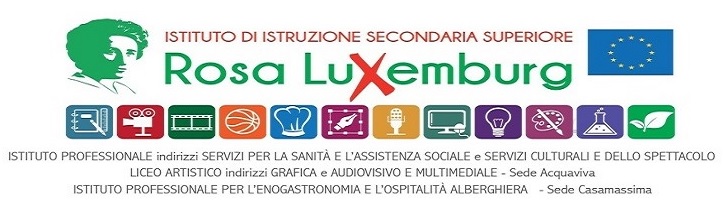 Anno Scolastico   20  /20                                                                      Classe       INSERIRE NOMINATIVOHa  frequentato in modo , mostrando partecipazione , interesse  e impegno . Ha acquisito un metodo di lavoro , capacità di esposizione , di elaborazione , e di analisi e comprensione . Nell’area professionalizzante ha maturato abilità e competenze di  livello, che esercita in modo .L’acquisizione delle competenze complessive è da considerarsi, pertanto, .INSERIRE NOMINATIVOHa  frequentato in modo   mostrando partecipazione , interesse , e impegno . Ha acquisito un metodo di lavoro , capacità di esposizione , di elaborazione , e di analisi e comprensione . Nell’area professionalizzante ha maturato abilità e competenze di  livello, che esercita in modo .L’acquisizione delle competenze complessive è da considerarsi, pertanto, .INSERIRE NOMINATIVOHa  frequentato in modo   mostrando partecipazione , interesse , e impegno . Ha acquisito un metodo di lavoro , capacità di esposizione , di elaborazione , e di analisi e comprensione . Nell’area professionalizzante ha maturato abilità e competenze di  livello, che esercita in modo .L’acquisizione delle competenze complessive è da considerarsi, pertanto, INSERIRE NOMINATIVOHa  frequentato in modo   mostrando partecipazione , interesse , e impegno . Ha acquisito un metodo di lavoro , capacità di esposizione , di elaborazione , e di analisi e comprensione . Nell’area professionalizzante ha maturato abilità e competenze di  livello, che esercita in modo .L’acquisizione delle competenze complessive è da considerarsi, pertanto, INSERIRE NOMINATIVOHa  frequentato in modo   mostrando partecipazione , interesse , e impegno . Ha acquisito un metodo di lavoro , capacità di esposizione , di elaborazione , e di analisi e comprensione . Nell’area professionalizzante ha maturato abilità e competenze di  livello, che esercita in modo .L’acquisizione delle competenze complessive è da considerarsi, pertanto, INSERIRE NOMINATIVOHa  frequentato in modo   mostrando partecipazione , interesse , e impegno . Ha acquisito un metodo di lavoro , capacità di esposizione , di elaborazione , e di analisi e comprensione . Nell’area professionalizzante ha maturato abilità e competenze di  livello, che esercita in modo .L’acquisizione delle competenze complessive è da considerarsi, pertanto, INSERIRE NOMINATIVOHa  frequentato in modo   mostrando partecipazione , interesse , e impegno . Ha acquisito un metodo di lavoro , capacità di esposizione , di elaborazione , e di analisi e comprensione . Nell’area professionalizzante ha maturato abilità e competenze di  livello, che esercita in modo .L’acquisizione delle competenze complessive è da considerarsi, pertanto, INSERIRE NOMINATIVOHa  frequentato in modo   mostrando partecipazione , interesse , e impegno . Ha acquisito un metodo di lavoro , capacità di esposizione , di elaborazione , e di analisi e comprensione . Nell’area professionalizzante ha maturato abilità e competenze di  livello, che esercita in modo .L’acquisizione delle competenze complessive è da considerarsi, pertanto, INSERIRE NOMINATIVOHa  frequentato in modo   mostrando partecipazione , interesse , e impegno . Ha acquisito un metodo di lavoro , capacità di esposizione , di elaborazione , e di analisi e comprensione . Nell’area professionalizzante ha maturato abilità e competenze di  livello, che esercita in modo .L’acquisizione delle competenze complessive è da considerarsi, pertanto, INSERIRE NOMINATIVOHa  frequentato in modo   mostrando partecipazione , interesse , e impegno . Ha acquisito un metodo di lavoro , capacità di esposizione , di elaborazione , e di analisi e comprensione . Nell’area professionalizzante ha maturato abilità e competenze di  livello, che esercita in modo .L’acquisizione delle competenze complessive è da considerarsi, pertanto, INSERIRE NOMINATIVOHa  frequentato in modo   mostrando partecipazione , interesse , e impegno . Ha acquisito un metodo di lavoro , capacità di esposizione , di elaborazione , e di analisi e comprensione . Nell’area professionalizzante ha maturato abilità e competenze di  livello, che esercita in modo .L’acquisizione delle competenze complessive è da considerarsi, pertanto, INSERIRE NOMINATIVOHa  frequentato in modo   mostrando partecipazione , interesse , e impegno . Ha acquisito un metodo di lavoro , capacità di esposizione , di elaborazione , e di analisi e comprensione . Nell’area professionalizzante ha maturato abilità e competenze di  livello, che esercita in modo .L’acquisizione delle competenze complessive è da considerarsi, pertanto, INSERIRE NOMINATIVOHa  frequentato in modo   mostrando partecipazione , interesse , e impegno . Ha acquisito un metodo di lavoro , capacità di esposizione , di elaborazione , e di analisi e comprensione . Nell’area professionalizzante ha maturato abilità e competenze di  livello, che esercita in modo .L’acquisizione delle competenze complessive è da considerarsi, pertanto, INSERIRE NOMINATIVOHa  frequentato in modo   mostrando partecipazione , interesse , e impegno . Ha acquisito un metodo di lavoro , capacità di esposizione , di elaborazione , e di analisi e comprensione . Nell’area professionalizzante ha maturato abilità e competenze di  livello, che esercita in modo .L’acquisizione delle competenze complessive è da considerarsi, pertanto, INSERIRE NOMINATIVOHa  frequentato in modo   mostrando partecipazione , interesse , e impegno . Ha acquisito un metodo di lavoro , capacità di esposizione , di elaborazione , e di analisi e comprensione . Nell’area professionalizzante ha maturato abilità e competenze di  livello, che esercita in modo .L’acquisizione delle competenze complessive è da considerarsi, pertanto, INSERIRE NOMINATIVOHa  frequentato in modo   mostrando partecipazione , interesse , e impegno . Ha acquisito un metodo di lavoro , capacità di esposizione , di elaborazione , e di analisi e comprensione . Nell’area professionalizzante ha maturato abilità e competenze di  livello, che esercita in modo .L’acquisizione delle competenze complessive è da considerarsi, pertanto, INSERIRE NOMINATIVOHa  frequentato in modo   mostrando partecipazione , interesse , e impegno . Ha acquisito un metodo di lavoro , capacità di esposizione , di elaborazione , e di analisi e comprensione . Nell’area professionalizzante ha maturato abilità e competenze di  livello, che esercita in modo .L’acquisizione delle competenze complessive è da considerarsi, pertanto, INSERIRE NOMINATIVOHa  frequentato in modo   mostrando partecipazione , interesse , e impegno . Ha acquisito un metodo di lavoro , capacità di esposizione , di elaborazione , e di analisi e comprensione . Nell’area professionalizzante ha maturato abilità e competenze di  livello, che esercita in modo .L’acquisizione delle competenze complessive è da considerarsi, pertanto, INSERIRE NOMINATIVOHa  frequentato in modo   mostrando partecipazione , interesse , e impegno . Ha acquisito un metodo di lavoro , capacità di esposizione , di elaborazione , e di analisi e comprensione . Nell’area professionalizzante ha maturato abilità e competenze di  livello, che esercita in modo .L’acquisizione delle competenze complessive è da considerarsi, pertanto, INSERIRE NOMINATIVOHa  frequentato in modo   mostrando partecipazione , interesse , e impegno . Ha acquisito un metodo di lavoro , capacità di esposizione , di elaborazione , e di analisi e comprensione . Nell’area professionalizzante ha maturato abilità e competenze di  livello, che esercita in modo .L’acquisizione delle competenze complessive è da considerarsi, pertanto, 